 Pancakes recipeIngredients : 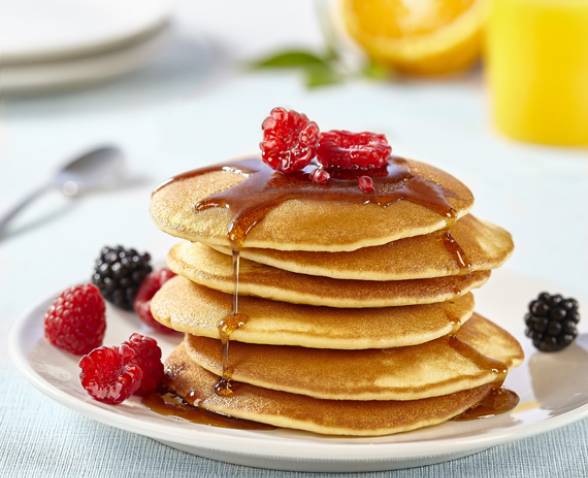 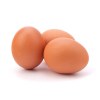 3 eggs 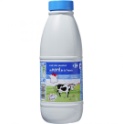 400 ml of milk  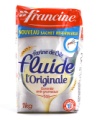 300 g of flour 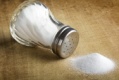 1 pinch of salt  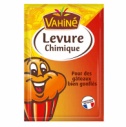 1 raising powder sachet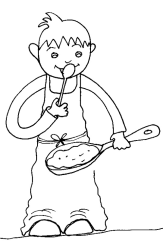 Aroma : vanilla, rhum, lemon, orange blossom,… 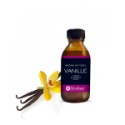 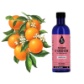 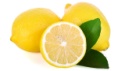 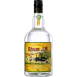 Steps :Wash your hands ! In a bowl, pour the flour and the pinch of salt.Break the eggs  1 by 1 and mix.Add the milk slowly and mix well ! Important : beware of lumps !!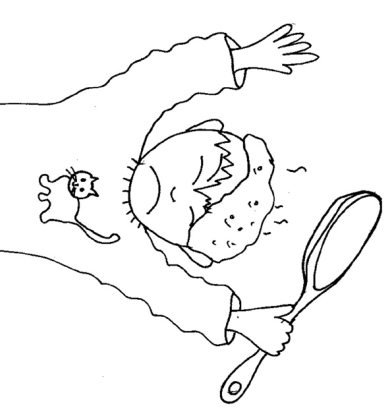 Add the raising powder and the aroma. Mix again.Let it rest for an hour.Now you can make the pancakes and enjoy !    You can eat your pancakes with maple syrup, sugar or jam ! 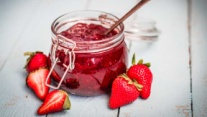 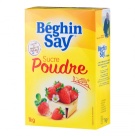 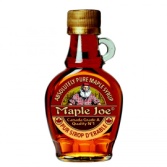 